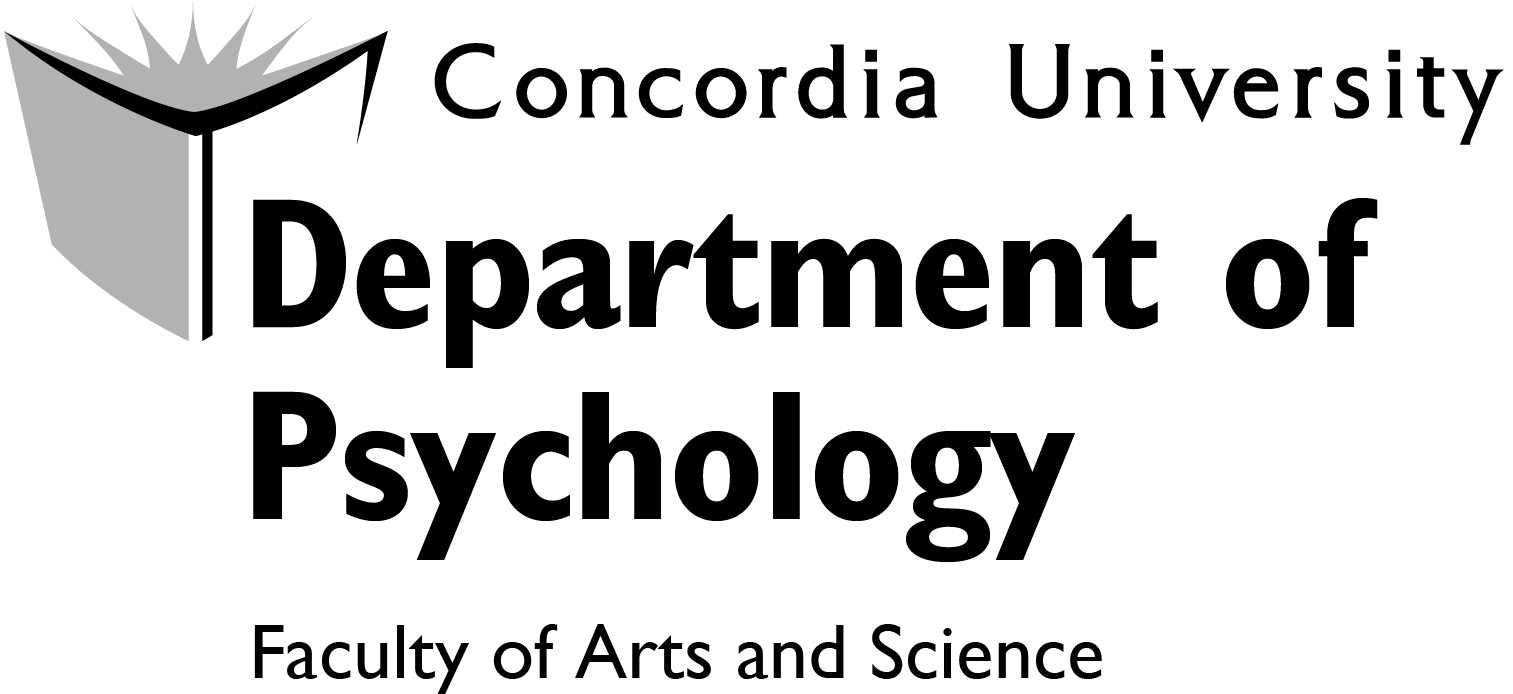 Undergraduate Student and Faculty Research AgreementThe Student-Faculty Research Agreement addresses some of the specific tasks, responsibilities, and other relevant issues associated with the conduct of scientific research. These terms apply to the time during which the student is enrolled within research based course (PSYC485/495) within the Psychology department at Concordia University. Both faculty supervisor and student have read and agreed upon the following research conditions: 	Supervisor. The supervisor will direct the student facilitating a timely completion of research and thesis writing, provide mentorship, and provide the student with access to adequate resources and training to conduct his/her research. The supervisor will ensure continuing supervision during any leave of absence from the University (e.g., conference, medical, parental).  	Student responsibilities. Scientific research is a labour-intensive enterprise that demands a high level of personal commitment, time, effort and collegial participation in the functioning of the lab. The student promises to dedicate the necessary time and effort to complete this project. Students are normally expected to work up to ____ hours per week in the lab. Students agree to submit course material that requires feedback no later than ____ days before a deadline. Students should conduct themselves in an appropriate and ethical manner at all times when dealing with other students, employees, faculty and research participants.  	Meetings. Student and supervisor agree to meet _______ times a month for an individual meeting, at a time convenient to both parties. Email will also be a means for communication and questions, but should not replace in-person meetings. Students are strongly encouraged to attend and present research at lab meetings.  	Research Proprietary. All research data (e.g., questionnaires, data files, records, observations) collected and analyzed from the project are the property of the faculty supervisor. The faculty supervisor will determine the circumstances that the student and others may have future access to data.  	Publication conditions. Authorship of any resulting conference presentation or journal article will depend on the extent of the student’s contributions to this project as stipulated in Standard 8.12 of the APA Ethics Code (also Principle III.20 in CPA Ethics Code), and as determined by the faculty supervisor.  By my signature I, ___________________________ declare that I have read, understand, and agree with all of the above 			    STUDENT NAME contents of the Student-Faculty Research Agreement and will strive to fulfill all parts therein. __________________________________________ 	___________________ 		____________________ Student Signature 						Student ID Number 		Date By my signature I, ______Norman Segalowitz____ declare that I have read, understand, and agree with all of the above			   FACULTY NAME contents of the Student-Faculty Research Agreement, and agree to supervise and mentor the above named student for the duration of their thesis. __________________________________________ 	____________________ Faculty Signature 					Date - - - - - - - - - - - - - - - - - - - - - - - - - - - - - - - - - - - - - - - - - - - - - - - - - - - - - - - - - - - - - - - - - - - - - - - - - - - - - - - - - - - -
Additional Notes: 